Дистант. 3 ОИИ. Домашнее задание от 26.05.20Ритмический диктант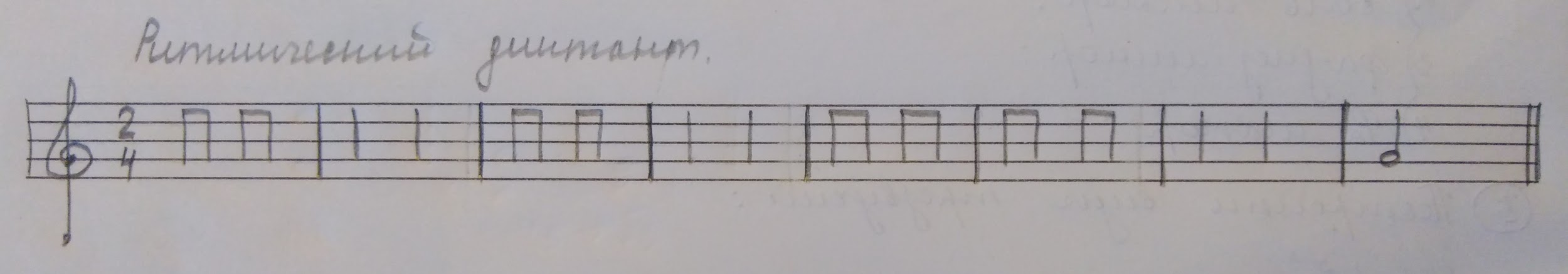 Перепишите себе в нотную тетрадь, кто не писал диктант в 4-м видео уроке. И сохраните до начала следующего учебного года. Хорошо отдохнуть летом! 🌞🌞🌞*Оценки за четверть выставлю в пятницу. 